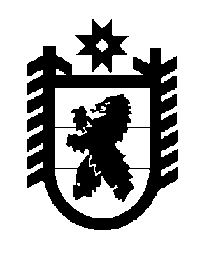 Российская Федерация Республика Карелия    ПРАВИТЕЛЬСТВО РЕСПУБЛИКИ КАРЕЛИЯРАСПОРЯЖЕНИЕот 14 июля 2016 года № 536р-Пг. Петрозаводск   В соответствии со статьей 9 Градостроительного кодекса Российской Федерации, статьями 10, 13 и 15 Федерального закона от 21 декабря 
2004 года № 172-ФЗ «О переводе земель или земельных участков из одной категории в другую», на основании ходатайства общества с ограниченной ответственностью «Невский Берег» осуществить перевод земельного участка, имеющего кадастровый номер 10:12:0051302:1844, площадью 
7058 кв. м (местоположение: Республика Карелия, Лахденпохский район, район п. Куркиеки),  из состава земель запаса в земли особо охраняемых территорий и объектов.           ГлаваРеспублики  Карелия                                                              А.П. Худилайнен